Saksliste og referat  Tirsdag 07. november 202318:30 – 18:45 Sted: Personalrommet på Lundehaugen ungdomsskoleDeltakereSvein Tollefsen, 10EMarielle Strømø, 10DSilje Eikeland Grova, 8DGlenn Rune Lyse, 8BTone Anita Østrådt, 10BMark Thomsson, 8EElin Ommundsen, 10CChristel Vølstad, 9BSabri Maljici, 9BEgil F. , 9BStig Vatnekvam, 8ATrine Thomassen, 9ATone Eldøy, 9CAtle Hundsnes, 9COle Morten  Svendssen, 10AMarise Massaad, 8DSiv Iren Høili, 9DBente AarsvollTiril TverborgvikSaksliste: Sak 1     Godkjenne møteinnkalling og sakslisteSak 2     Valg av referent, samt to representanter til å underskrive protokollSak 3     Behandle innkomne forslag og sakerSak 4     Godkjenne etablering av FAU sine vedtekterSak 1 – GodkjentSak 2 – Referent blir Siv Iren Høili, sekretær i FAU, Representanter til å underskrive protokoll blir Tone Anita Østrådt og Ole Morten SvendsenSak 3 - Ingen saker meldtSak 4 – Endring i vedtektene; I pkt. 7 blir det ført til (…) dersom relevant.I pkt. 8 strykes parentesMed disse merknader og endringer blir vedtektene vedtatt.Siv Iren Høili, sekretær i FAU, referent 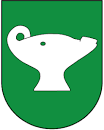 